比賽項目代號比賽項目代號年齡組別代號年齡組別代號年齡組別代號        2023亞太盃國際音樂、舞蹈大賽春季報名表     (請以正楷書寫)        2023亞太盃國際音樂、舞蹈大賽春季報名表     (請以正楷書寫)        2023亞太盃國際音樂、舞蹈大賽春季報名表     (請以正楷書寫)        2023亞太盃國際音樂、舞蹈大賽春季報名表     (請以正楷書寫)        2023亞太盃國際音樂、舞蹈大賽春季報名表     (請以正楷書寫)        2023亞太盃國際音樂、舞蹈大賽春季報名表     (請以正楷書寫)        2023亞太盃國際音樂、舞蹈大賽春季報名表     (請以正楷書寫)        2023亞太盃國際音樂、舞蹈大賽春季報名表     (請以正楷書寫)        2023亞太盃國際音樂、舞蹈大賽春季報名表     (請以正楷書寫)        2023亞太盃國際音樂、舞蹈大賽春季報名表     (請以正楷書寫)        2023亞太盃國際音樂、舞蹈大賽春季報名表     (請以正楷書寫)(代號)(代號)(代號)(代號)(代號)        2023亞太盃國際音樂、舞蹈大賽春季報名表     (請以正楷書寫)        2023亞太盃國際音樂、舞蹈大賽春季報名表     (請以正楷書寫)        2023亞太盃國際音樂、舞蹈大賽春季報名表     (請以正楷書寫)        2023亞太盃國際音樂、舞蹈大賽春季報名表     (請以正楷書寫)        2023亞太盃國際音樂、舞蹈大賽春季報名表     (請以正楷書寫)        2023亞太盃國際音樂、舞蹈大賽春季報名表     (請以正楷書寫)        2023亞太盃國際音樂、舞蹈大賽春季報名表     (請以正楷書寫)        2023亞太盃國際音樂、舞蹈大賽春季報名表     (請以正楷書寫)        2023亞太盃國際音樂、舞蹈大賽春季報名表     (請以正楷書寫)        2023亞太盃國際音樂、舞蹈大賽春季報名表     (請以正楷書寫)        2023亞太盃國際音樂、舞蹈大賽春季報名表     (請以正楷書寫)匯款人姓名匯款人姓名匯款人帳號後5碼匯款人帳號後5碼匯款人帳號後5碼自選曲目 / 舞碼自選曲目 / 舞碼自選曲目 / 舞碼自選曲目 / 舞碼自選曲目 / 舞碼作(編)曲者 / 編舞者作(編)曲者 / 編舞者演出時間(請確實填寫)指導老師指導老師指導老師電話   分    秒1.1.1.   分    秒2.2.2.就讀學校縣市別及校名就讀學校縣市別及校名就讀學校縣市別及校名姓 名姓 名姓 名性別生 日電話(手機)電話(手機)E-mailE-mail郵遞區號＋聯絡地址郵遞區號＋聯絡地址郵遞區號＋聯絡地址郵遞區號＋聯絡地址(範例) 臺北市亞太國民中學(範例) 臺北市亞太國民中學(範例) 臺北市亞太國民中學王小明王小明王小明男2010年 10 月20日0937-061-8590937-061-859tapba888@gmail.comtapba888@gmail.com10572 臺北市民生東路五段69巷3弄1號1樓10572 臺北市民生東路五段69巷3弄1號1樓10572 臺北市民生東路五段69巷3弄1號1樓10572 臺北市民生東路五段69巷3弄1號1樓 1. 1. 1.2.2.2.3.3.3.4.4.4.5.5.5.16.6.6.7.7.7.18.8.8.9.9.9.010.10.10.1911.11.11.112.12.12.1913.13.13.14.14.14.115.15.15.016.16.16.17.17.17.18.18.18.19.19.19.20.20.20.團名重奏、舞蹈團體組參賽隊伍請務必取一團名， 若參賽者為同一學校，可用校名當作團名使用。重奏、舞蹈團體組參賽隊伍請務必取一團名， 若參賽者為同一學校，可用校名當作團名使用。重奏、舞蹈團體組參賽隊伍請務必取一團名， 若參賽者為同一學校，可用校名當作團名使用。重奏、舞蹈團體組參賽隊伍請務必取一團名， 若參賽者為同一學校，可用校名當作團名使用。備註參賽者如需使用大會提供之樂器及設備，請務必在備註欄註明清楚。參賽者如需使用大會提供之樂器及設備，請務必在備註欄註明清楚。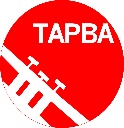 大會資訊大會資訊大會資訊大會資訊(1) 大會網站  http://www.tapba.asia(2) 大會信箱  tapba888@gmail.com(3) 大會電話  02-2769-3493(1) 大會網站  http://www.tapba.asia(2) 大會信箱  tapba888@gmail.com(3) 大會電話  02-2769-3493(1) 大會網站  http://www.tapba.asia(2) 大會信箱  tapba888@gmail.com(3) 大會電話  02-2769-3493(1) 大會網站  http://www.tapba.asia(2) 大會信箱  tapba888@gmail.com(3) 大會電話  02-2769-3493(1) 大會網站  http://www.tapba.asia(2) 大會信箱  tapba888@gmail.com(3) 大會電話  02-2769-3493(4) 大會地址  (10572)臺北市松山區民生東路五段69巷3弄1號1樓「亞太盃大會」收 (5) 匯款帳戶  彰化銀行臺北分行(代號009)  戶名：臺北亞太管樂協會  帳號：5012-01-004192-00(4) 大會地址  (10572)臺北市松山區民生東路五段69巷3弄1號1樓「亞太盃大會」收 (5) 匯款帳戶  彰化銀行臺北分行(代號009)  戶名：臺北亞太管樂協會  帳號：5012-01-004192-00(4) 大會地址  (10572)臺北市松山區民生東路五段69巷3弄1號1樓「亞太盃大會」收 (5) 匯款帳戶  彰化銀行臺北分行(代號009)  戶名：臺北亞太管樂協會  帳號：5012-01-004192-00(4) 大會地址  (10572)臺北市松山區民生東路五段69巷3弄1號1樓「亞太盃大會」收 (5) 匯款帳戶  彰化銀行臺北分行(代號009)  戶名：臺北亞太管樂協會  帳號：5012-01-004192-00(4) 大會地址  (10572)臺北市松山區民生東路五段69巷3弄1號1樓「亞太盃大會」收 (5) 匯款帳戶  彰化銀行臺北分行(代號009)  戶名：臺北亞太管樂協會  帳號：5012-01-004192-00(4) 大會地址  (10572)臺北市松山區民生東路五段69巷3弄1號1樓「亞太盃大會」收 (5) 匯款帳戶  彰化銀行臺北分行(代號009)  戶名：臺北亞太管樂協會  帳號：5012-01-004192-00(4) 大會地址  (10572)臺北市松山區民生東路五段69巷3弄1號1樓「亞太盃大會」收 (5) 匯款帳戶  彰化銀行臺北分行(代號009)  戶名：臺北亞太管樂協會  帳號：5012-01-004192-00